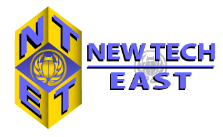 Curriculum Mapping TemplateInstructions:  Identify the key standards for your course (heavily tested standards, enduring understandings, etc.).  Map those standards into units and identify the scope and sequence of those units (consult pacing guides, text, benchmark tests). List the standards associated with each unit and then break those standards into the sub skills students need to be able to demonstrate.  Finally, create a timeline to teach the standards / skills.  Standard(s)Sub SkillsOST/ACT test correlationReleased test questionsNWEA test correlationReleased test questions go hereTimeline to teach Standard(s)Sub SkillsOST/ACT test correlationReleased test questionsNWEA test correlationReleased test questions go hereTimeline to teach 